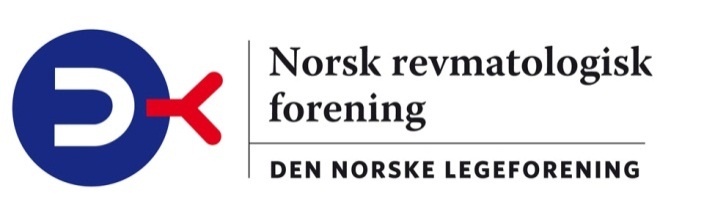 Seminar NRF om samarbeid i norsk revmatologiNorsk revmatologisk forenings julemøte 2017	 Sted: Clarion Hotel & Congress Oslo Airport	Onsdag 22.november 2017.I seminaret ønsker NRF å engasjere deltakerne ved aktiv deltakelse i gruppearbeid og diskusjoner. Hvilke utfordringer og muligheter har vi for å fremme samarbeid i norsk revmatologi.10.00- 10.10 Velkommen og innledning ved leder Norsk revmatologisk forening Dag Soldal10.10-10.55. Innledning ved Anne Hege Aamodt, leder av Norsk nevrologisk forening. Hvordan samarbeider et annet fagområde, og hva er gevinstene.  11.00- 11.20 Hvilke områder samarbeider revmatologene i dag, og hvor bør vi bli bedre. Øyvind Molberg11.20- 12.10 Status samarbeid, muligheter og utfordringer. Vi deler deltakerne i grupper innenfor ulike mulige samarbeidsarenaer. Først korte innledninger til gruppearbeid og diskusjon: Register. Innledning v/Bjørg-Tilde Svanes FevangFagprosedyrer. Innledning v/ Maud Kristine Aga LjosåSpesialistutdanningen. Innledning v/ Erik RødevandRehabiliteringsområdet. Innledning v/ Rikke MoeForskning. Innledning v/ Espen Haavardsholm12.15 – 13.15 Lunsj13.15-14.30 Gruppearbeid14.30- 15.30. Presentasjon av gruppearbeid og diskusjon15.30. Slutt